Jeux olympiques de Pyeongchang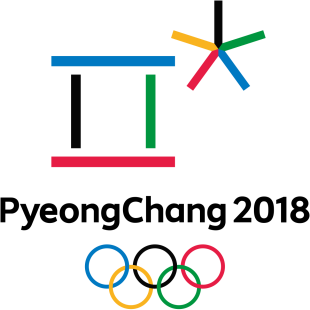 Suggestions de situations d’écritureInventer une nouvelle discipline hivernale (sous forme de fiche descriptive)Biographie d’un ou d’une athlèteAffiche pour présenter un sportArticle de journal sur les performances d’un ou d’une athlèteReportage (3e cycle)Devinette sur un sportAbécédaire collectif sur les sports olympiques d’hiverMot d’encouragement pour un athlèteRecherche sur un drapeauDes textes de tous genresRessources intéressantes sur les caractéristiques et la structure des textes http://www.eworkshop.on.ca/edu/pdf/Mod20_D-1_textes_genres.pdf 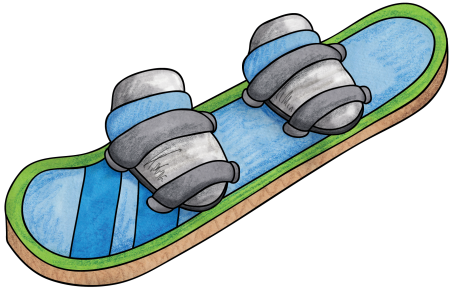 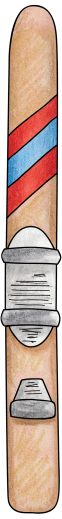 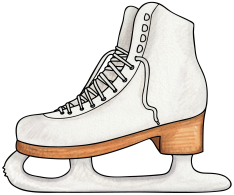 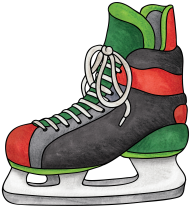 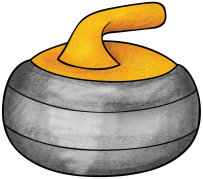 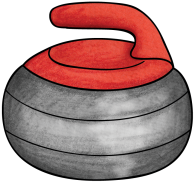 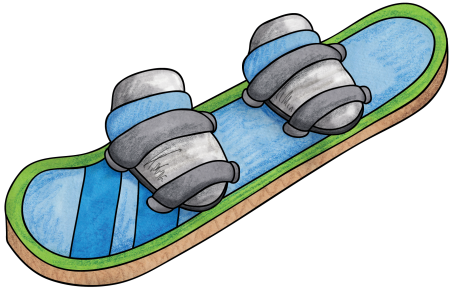 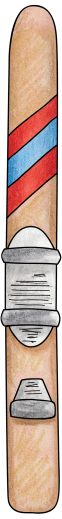 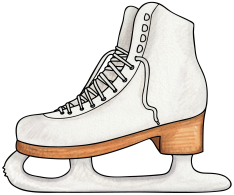 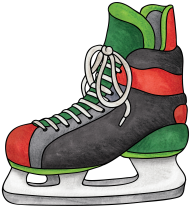 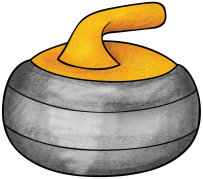 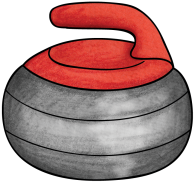 